Student name: ____________________      Form: ______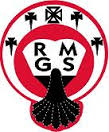 House: ________________Please tick the criteria that the above student has met:Academic Colours:Half Colour: Students who complete the relevant department-specific half colour criteria.Top 3 students in each year group who earn the highest number of points from R1s and R2s over a term.Receive 5 nominations for special mentions (special mentions to be awarded for student effort).Full Colour: Students who complete the relevant department-specific full colour criteria.Top 3 students in each year with the highest average grade in exams week.Successfully complete a school mentoring programme, such as Franklin Scholars, as a mentor.PLEASE ASK A RELEVANT TEACHER OR YOUR FORM TUTOR TO CONFIRM YOU HAVE MET THE CRITERIAStudent		_________________________Teacher		_________________________PLEASE RETURN THIS COMPLETED FORM TO MR SMITH OR MR HOLEYMAN